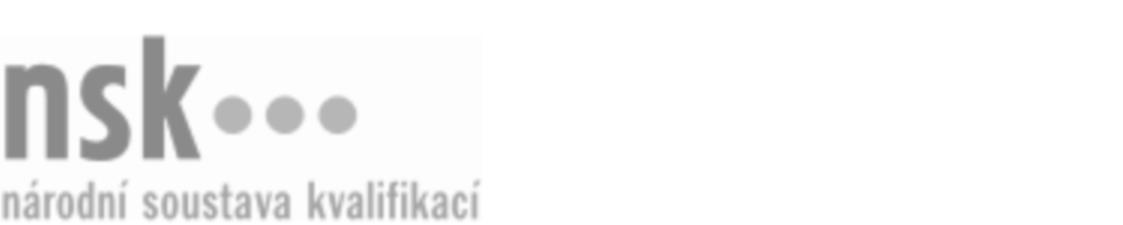 Autorizované osobyAutorizované osobyAutorizované osobyAutorizované osobyAutorizované osobyAutorizované osobyStudnař/studnařka kopaných studní (kód: 36-135-H) Studnař/studnařka kopaných studní (kód: 36-135-H) Studnař/studnařka kopaných studní (kód: 36-135-H) Studnař/studnařka kopaných studní (kód: 36-135-H) Studnař/studnařka kopaných studní (kód: 36-135-H) Studnař/studnařka kopaných studní (kód: 36-135-H) Autorizující orgán:Ministerstvo průmyslu a obchoduMinisterstvo průmyslu a obchoduMinisterstvo průmyslu a obchoduMinisterstvo průmyslu a obchoduMinisterstvo průmyslu a obchoduMinisterstvo průmyslu a obchoduMinisterstvo průmyslu a obchoduMinisterstvo průmyslu a obchoduMinisterstvo průmyslu a obchoduMinisterstvo průmyslu a obchoduSkupina oborů:Stavebnictví, geodézie a kartografie (kód: 36)Stavebnictví, geodézie a kartografie (kód: 36)Stavebnictví, geodézie a kartografie (kód: 36)Stavebnictví, geodézie a kartografie (kód: 36)Stavebnictví, geodézie a kartografie (kód: 36)Povolání:StudnařStudnařStudnařStudnařStudnařStudnařStudnařStudnařStudnařStudnařKvalifikační úroveň NSK - EQF:33333Platnost standarduPlatnost standarduPlatnost standarduPlatnost standarduPlatnost standarduPlatnost standarduStandard je platný od: 21.10.2022Standard je platný od: 21.10.2022Standard je platný od: 21.10.2022Standard je platný od: 21.10.2022Standard je platný od: 21.10.2022Standard je platný od: 21.10.2022Studnař/studnařka kopaných studní,  28.03.2024 9:38:28Studnař/studnařka kopaných studní,  28.03.2024 9:38:28Studnař/studnařka kopaných studní,  28.03.2024 9:38:28Studnař/studnařka kopaných studní,  28.03.2024 9:38:28Strana 1 z 2Autorizované osobyAutorizované osobyAutorizované osobyAutorizované osobyAutorizované osobyAutorizované osobyAutorizované osobyAutorizované osobyAutorizované osobyAutorizované osobyAutorizované osobyAutorizované osobyK této profesní kvalifikaci nejsou zatím přiřazeny žádné autorizované osoby.K této profesní kvalifikaci nejsou zatím přiřazeny žádné autorizované osoby.K této profesní kvalifikaci nejsou zatím přiřazeny žádné autorizované osoby.K této profesní kvalifikaci nejsou zatím přiřazeny žádné autorizované osoby.K této profesní kvalifikaci nejsou zatím přiřazeny žádné autorizované osoby.K této profesní kvalifikaci nejsou zatím přiřazeny žádné autorizované osoby.Studnař/studnařka kopaných studní,  28.03.2024 9:38:28Studnař/studnařka kopaných studní,  28.03.2024 9:38:28Studnař/studnařka kopaných studní,  28.03.2024 9:38:28Studnař/studnařka kopaných studní,  28.03.2024 9:38:28Strana 2 z 2